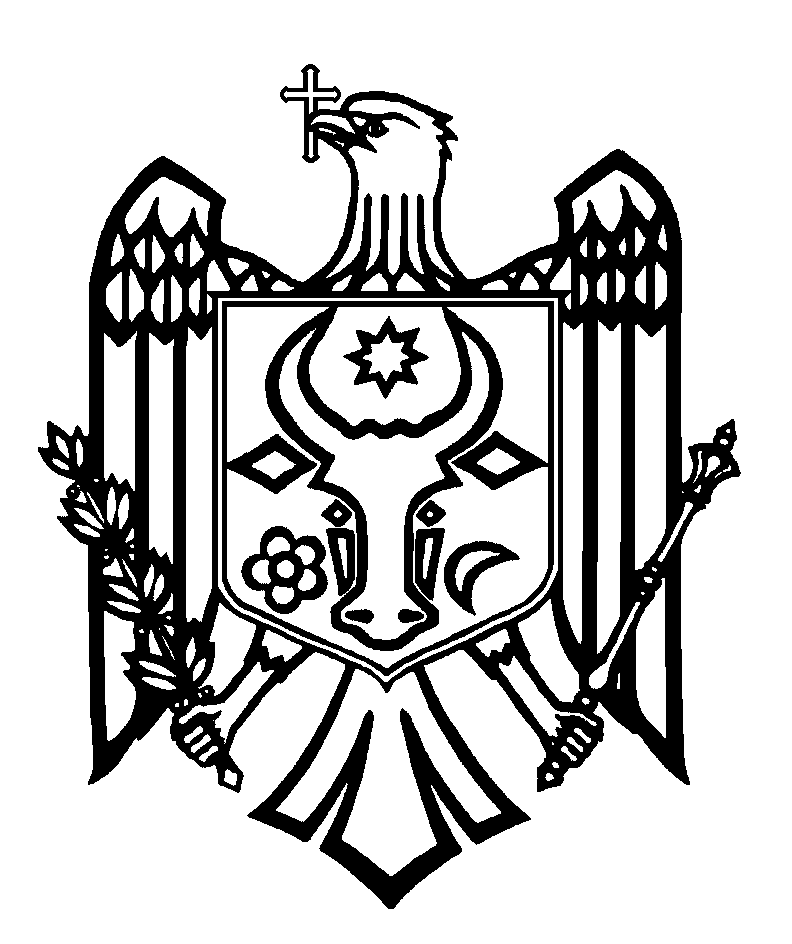 CURTEA DE CONTURI A REPUBLICII MOLDOVAH O T Ă R Â R E A nr. 37din 28 iulie 2022cu privire la Raportul auditului asupra rapoartelor financiare consolidate ale Ministerului Muncii și Protecției Sociale încheiate la 31 decembrie 2021Curtea de Conturi, în prezența dlui Marcel Spătari, ministru al Muncii și Protecției Sociale; dnei Ecaterina Zazuc, șefa Direcției financiar-administrative a Ministerului Muncii și Protecției Sociale; dnei Raisa Dogaru, directoare a Agenției Naționale pentru Ocuparea Forței de Muncă; dnei Irina Banova, directoare a Agenției Naționale Asistență Socială; dnei Mariana Pînzaru, directoare generală adjunctă a Agenției Proprietății Publice; dlui Dmitrian Rotaraș, director al Consiliului Național de Acreditare a Prestatorilor de Servicii Sociale, precum și a altor persoane responsabile, în cadrul ședinței video, călăuzindu-se de art.3 alin.(1), art.5 alin.(1) lit.a) şi art.31 alin.(1) lit.a) din Legea privind organizarea şi funcționarea Curții de Conturi a Republicii Moldova, a examinat Raportul auditului asupra rapoartelor financiare consolidate ale Ministerului Muncii și Protecției Sociale încheiate la 31 decembrie 2021.Misiunea de audit public extern a fost realizată conform Programelor activității de audit a Curții de Conturi pe anii 2021 și 2022 (cu modificările ulterioare), având drept scop oferirea unei asigurări rezonabile cu privire la faptul că rapoartele financiare consolidate ale Ministerului Muncii și Protecției Sociale, încheiate la 31 decembrie 2021, nu conțin, în ansamblul lor, denaturări semnificative cauzate de fraude sau erori, precum și emiterea unei opinii.Auditul public extern a fost planificat și s-a desfășurat în conformitate cu Standardele Internaționale ale Instituțiilor Supreme de Audit aplicate de Curtea de Conturi. Examinând Raportul de audit, precum și explicațiile persoanelor cu funcții de răspundere prezente la ședința publică, Curtea de Conturi A CONSTATAT:Rapoartele financiare consolidate ale Ministerului Muncii și Protecției Sociale încheiate la 31 decembrie 2021, cu excepția efectelor unor aspecte descrise în secțiunea Baza pentru opinia cu rezerve din Raportul de audit, oferă, sub toate aspectele semnificative, o imagine corectă și fidelă în conformitate cu cerințele normelor de contabilitate și de raportare financiară în sistemul bugetar din Republica Moldova.Reieșind din cele expuse, în temeiul art.14 alin.(2), art.15 lit. d) și art.37 alin.(2) din Legea nr.260 din 07.12.2017, Curtea de ConturiHOTĂRĂŞTE: Se aprobă Raportul auditului asupra rapoartelor financiare consolidate ale Ministerului Muncii și Protecției Sociale încheiate la 31 decembrie 2021, anexat la prezenta Hotărâre. Prezenta Hotărâre și Raportul de audit se remit: 2.1. Parlamentului Republicii Moldova, pentru informare şi examinare, după caz, în cadrul Comisiei parlamentare de control al finanțelor publice; 2.2. Președintelui Republicii Moldova, pentru informare;2.3. Guvernului Republicii Moldova, pentru informare și luare de atitudine în vederea monitorizării asigurării implementării recomandărilor de audit, precum și se recomandă responsabilizarea autorităților publice centrale gestionare a terenurilor proprietate publică a statului, în vederea realizării în termene proxime a prevederilor Hotărârii Guvernului nr.161/2019 și asigurării urgentării procesului de transmitere a terenurilor proprietate publică din gestiunea lor în administrarea Agenției Proprietății Publice, cu întocmirea obligatorie a actelor de primire-predare între Agenția Prorpietății Publice și gestionarii terenurilor, în conformitate cu prevederile Hotărârii Guvernului nr.901/2015, cu monitorizarea periodică a procesului de transmitere a terenurilor;2.4. Ministerului Muncii și Protecției Sociale, pentru luare de atitudine și se recomandă, conform competențelor delegate, examinarea rezultatelor auditului, cu aprobarea unui plan de măsuri în vederea întreprinderii acțiunilor de rigoare pentru implementarea recomandărilor, după cum urmează: 2.4.1. evaluarea situației degradante a blocului de locuințe cu 80 de apartamente, construit din mijloace publice pentru participanții la lichidarea consecințelor avariei de la Cernobâl, cu elaborarea unui plan de acțiuni în vederea remedierii situației și realizării scopului propus;        2.4.2. întreprinderea măsurilor de protecție a clădirii atribuite monumentelor istorice de categorie locală, amplasate în str. Vasile Alecsandri nr.80 A, mun. Chişinău, precum și asigurarea integrității terenului aferent acesteia din zona centrală a municipiului;  2.5. Ministerului Muncii și Protecției Sociale, de comun cu Agenția Proprietății Publice, în vederea asigurării transmiterii terenurilor în administrarea Agenției Proprietății Publice în conformitate cu prevederile Hotărârii Guvernului nr.161 din 07.03.2019;2.6. Agenției Proprietății Publice, pentru luare de atitudine și se recomandă să elaboreze și să prezinte Guvernului, spre aprobare, completări exhaustive la Hotărârile Guvernului nr.161/2019 și nr.91/2018 referitor la modul de transmitere a terenurilor proprietate publică din administrarea autorităților publice centrale în administrarea Agenției Proprietății Publice, în baza prevederilor Hotărârii Guvernului nr.901/2015, cu întocmirea obligatorie a actelor de primire-predare;2.7. Ministerului Finanțelor, în comun cu Agenția Proprietății Publice, pentru luare de atitudine și se recomandă să elaboreze o circulară comună referitor la modul de transmitere, precum și de contabilizare cantitativ-valorică a terenurilor atât de către Agenția Proprietății Publice, cât și de autoritățile publice centrale, inclusiv a terenurilor transmise/primite în comodat;          2.8. Procuraturii Generale, în vederea examinării conform competențelor a acțiunilor/inacțiunilor care au generat situațiile expuse în pct.3.3, pct. 6.3 și pct.6.4 din Raportul de audit.  3. Se împuternicește membra Curții de Conturi, care coordonează sectorul respectiv, cu dreptul de a semna Scrisoarea către conducerea Ministerului Muncii și Protecției Sociale.4. Prezenta Hotărâre intră în vigoare din data publicării în Monitorul Oficial al Republicii Moldova și poate fi contestată cu o cerere prealabilă la autoritatea emitentă în termen de 30 zile din data publicării. În ordine de contencios administrativ, Hotărârea poate fi contestată la Judecătoria Chișinău, sediul Râșcani (MD-2068, mun. Chișinău, str. Kiev nr.3), în termen de 30 de zile din data comunicării răspunsului cu privire la cererea prealabilă sau din data expirării termenului prevăzut pentru soluționarea acesteia.5. Despre acțiunile întreprinse pentru executarea subpunctelor 2.4. și 2.5 din prezenta Hotărâre, se va informa Curtea de Conturi în termen de până la 6 luni din data intrării în vigoare a acesteia.6. Hotărârea și Raportul auditului asupra rapoartelor financiare consolidate ale Ministerului Muncii și Protecției Sociale încheiate la 31 decembrie 2021 se plasează pe site-ul oficial al Curții de Conturi (https://www.ccrm.md/ro/decisions).Marian LUPU,Președinte